Publicado en Perales de Tajuña el 07/08/2018 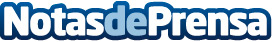 Perales de Tajuña presenta los carteles de su feria taurinaEl Ayuntamiento de Perales de Tajuña y la Asociación de Amigos de la Fiesta del Toro de la Ribera del Tajuña presentaron, el pasado viernes, los carteles de los eventos taurinos de la localidad. Una programación que tendrá lugar entre los días 16 y 19 de agosto con 27 astados y que incluye novilladas, encierros, capeas, trashumancias y el XVI Concurso de RecortesDatos de contacto:Ayuntamiento de Perales de TajuñaNota de prensa publicada en: https://www.notasdeprensa.es/perales-de-tajuna-presenta-los-carteles-de-su Categorias: Madrid Entretenimiento http://www.notasdeprensa.es